+ 38 044 238-7-238www.siesta.kiev.ua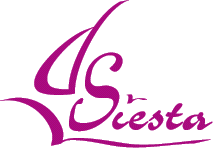 Тур: Гарантированные даты «Морские каникулы» 4 дня  на море(8 дней)Вылет: 11.06 – 18.06; 25.06 – 02.07;09.07 – 16.07;  23.07 – 30.07; 06.08 - 13.08; 20.08 –27.08; 03.09-10.09; 17.09 –24.09; 01.10 – 08.10.Маршрут: Тбилиси  – Мцхета –  БатумиПРОГРАММА ТУРА: 1 день.Прибытие в невероятный Тбилиси. Трансфер и размещение в отеле.Свободное время. Ночь в отеле.2 день. Завтрак.Освобождение номеров.Обзорная экскурсия по городу Тбилиси, увидим: кафедральный собор «Самеба» построенный в 21 веке, Собор «Метехи» (XIII в.), Собор «Сиони» (XIIв).гордость и лицо современного Тифлиса – Мост Мира. Подъем на подъемнике через старый город к крепости «Нарикала», панорамный вид на город.Переезд в город Мцхета с посещением грузинской семьи, дегустация вин и чачи, мастер классы по приготовлению грузинского хлеба, обед.Знакомство с городом, увидим: Кафедральный собор «Светицховели»  (XI в). Он же, собор 12-ти апостолов, монастырь Джвари (V в), откуда открывается прекрасная панорама древней столицы (в Иерусалиме есть церковь с таким же названием). Возвращение в Тбилиси. Трансфер на ужин в один из лучших ресторанов Тбилиси, с национальной программой, ужин. Ночь в отеле.3 день. Завтрак. Освобождение номеров.08:00 Трансфер на ж/д вокзал. Выезд в Батуми на поезде в 08:40. Прибытие в Батуми 14:00.Трансфер с ж/д вокзала в отель. Размещение. Свободное время. Ночь в Батуми. 4-7 день.отдых в Батуми на море.Факультативно экскурсии по Аджарии: 1. Пешая экскурсия по старому Батуми 2 часа (10 – 20долл/чел)2. Авто экскурсия по дневному и вечернему Батуми 5 часов (3+2)(20 - 30долл/чел)3. Экскурсия по вечернему Батуми с трансфером 2 часа (15 - 25 долл/чел)4. Экскурсия в Горную Аджарию 25 - 35 долл с чел, дегустация (10долл/чел)5. Экскурсия в Кутаиси (регион Имерети) с посещением пещер 8-10 часов (40-60долл /чел)6. Экскурсия в Бот.сад и крепость Гонио, с осмотром курортов Аджарии: Квариати, Сарпи(отдых на море) трансфер в отель после моря -20 - 30долл 1 челПри покупке 3х экскурсий, подарок – дегустация вин Аджарии,  в Батуми.  8 день. Завтрак в гостинице. Трансфер в аэропорт  Батуми. Завершение обслуживания.Трансферы отель Батуми – жд Батуми и жд Тбилиси-ап Тбилиси + жд билет - 30долл./нетто/челВ стоимость тура входит:- Групповые трансферы по маршруту;- Проживание;- Питание;- Услуги русскоговорящего гида;- Входные билеты;- Мастер классы.- Ужин в ресторане с программой. 